Weekly Planning Schedule                                                                                        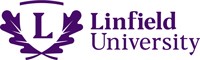 CoursesTimeMondayTuesdayWednesdayThursdayFriday8:008:309:009:3010:0010:3011:0011:3012:0012:301:001:302:002:303:003:304:004:305:005:306:006:30PrefixNumberTitleCreditsDaysTime